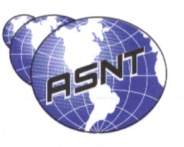 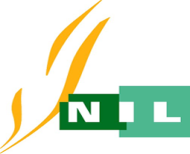 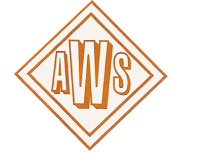 6) مونتاژ :6-1- جزئیات نقشه ای ، قالب ها و جیگ های مورد استفاده برای مونتاژ باید کاملا ًً با مقتضیات مونتاژ منطبق بوده و استحکام و صلبیت کافی را داشته باشد تا قطعات ساخته شده از نظرکیفی مورد تایید قرارگیرند. 6-2- تلرانس مجاز برای مونتاژ در جوشکاری با توجه به استاندارد AWS D1.1 Section 3)) ، خطاهای (تلورانس) مجاز برای مونتاژ کردن اعضای دو اتصال جوشی ، تعیین شده و در دستورالعمل های جوشکاری تنظیم شده ارائه گردیده است. (مراجعه به دستورالعمل های جوشکاری شود) 6-3- تلرانس مجاز BH		با توجه به استاندارد  DIN 1025و DIN-EN 10034 برای مونتاژ و جوشکاری BH ، خطای مجاز درذیل شرح داده شده است.6-3-1- خطای ابعادی با توجه به استانداردهای اشاره شده ، محدودیت خطای ابعادی در جدول زیر آمده است.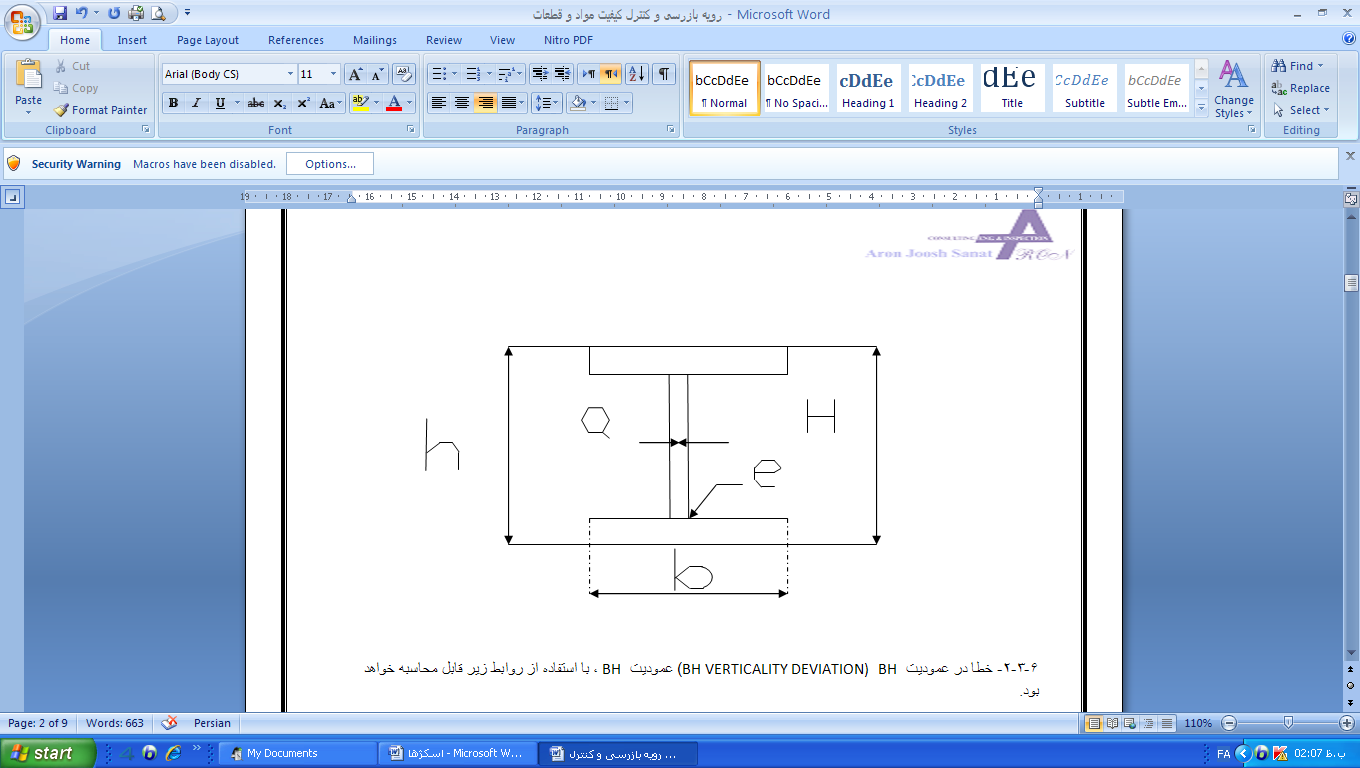 6-3-2- خطا در عمودیت BH BH VERTICALITY DEVIATION) ) عمودیتBH  ، با استفاده از روابط زیر قابل         محاسبه خواهد بود.                    FOR b≤  110         (k+k1)=1.5                    FOR b>110	(k+k1)	                      { 2% of b , max.  6.5} 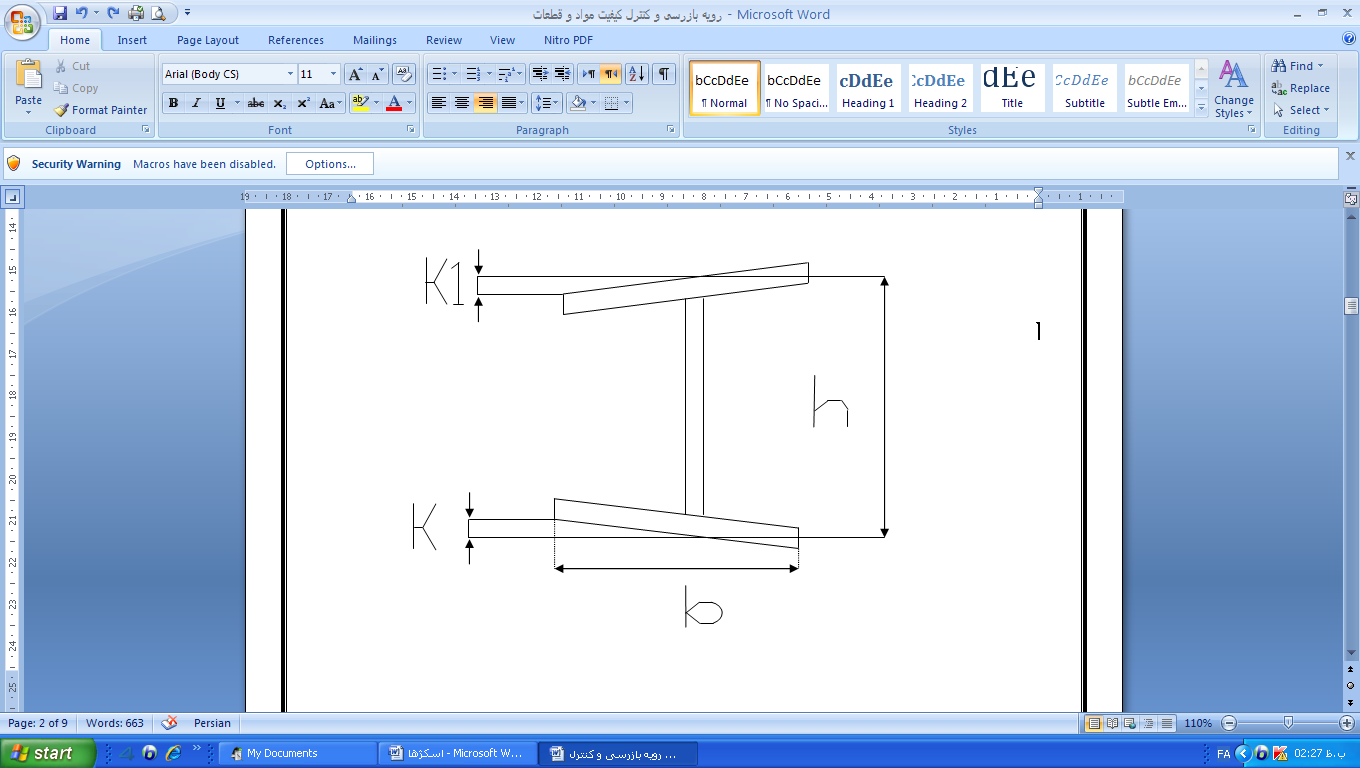 6-3-3- خطا در خط مرکزی BH  ( BH CENTER LINE DEVIATION ) با توجه به ضخامت بال در رابطه برای خطا در تقارن BH   وجود دارد :S = (b1-b2)/2                          Where       t≤40 mm                                                                                                                                         	                                                                                                       S = 2.5                     110≥bS = 3.5                                                                                                                                       325≥ b <110                       S = 5                                                                                                                             325<b40                                                                                                                                                    <Where                                                                                                 5 S =               325  ≥   b   >  110                                                                                                      8 S =                    325  <b     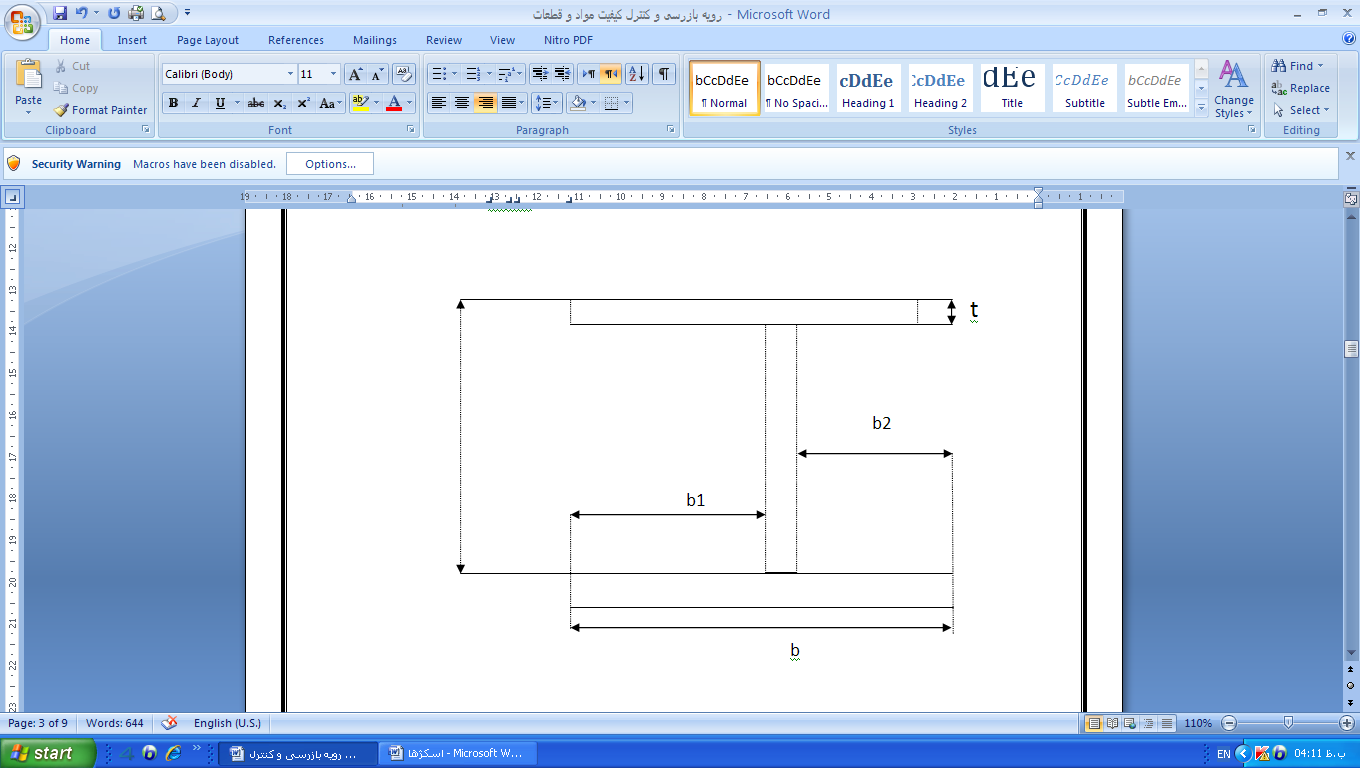 6-3-4- انحراف راستای بال و جان (DEVIATION WEB & FLANGE STRAIGHTNESS  )با توجه به ارتفاع BH سه رابطه برای انحراف راستای بال و جان وجود دارد.q = 0.3% of L                                                                                                                    180≥ h >80 q = 0.15% of L                                                                                                                 360≥ h >180                    q = 0.1% of L                                                                                                         360<h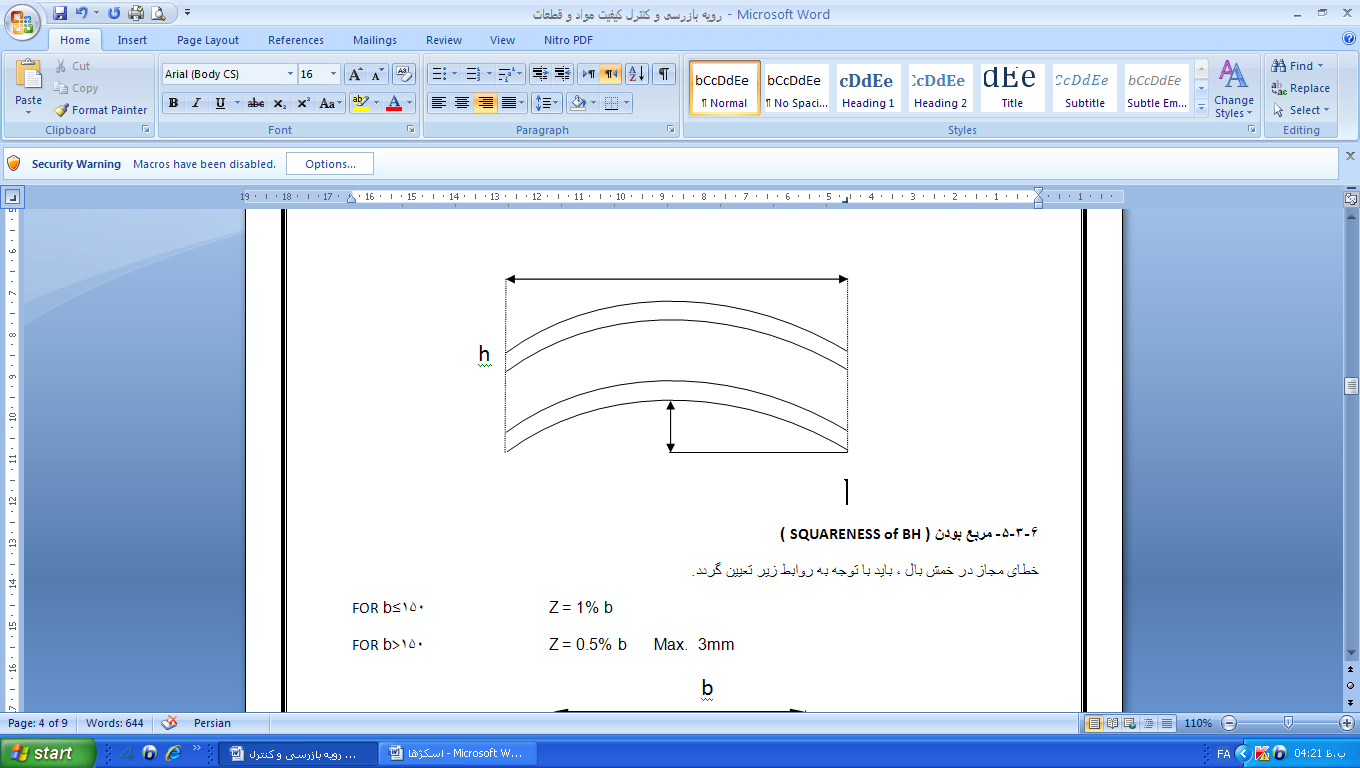 6-3-5- مربع بودن ( SQUARENESS of BH )خطای مجاز در خمش بال ، باید با توجه به روابط زیر تعیین گردد.FOR b≤150	Z = 1% b FOR b>150	Z = 0.5% b      Max.  3mm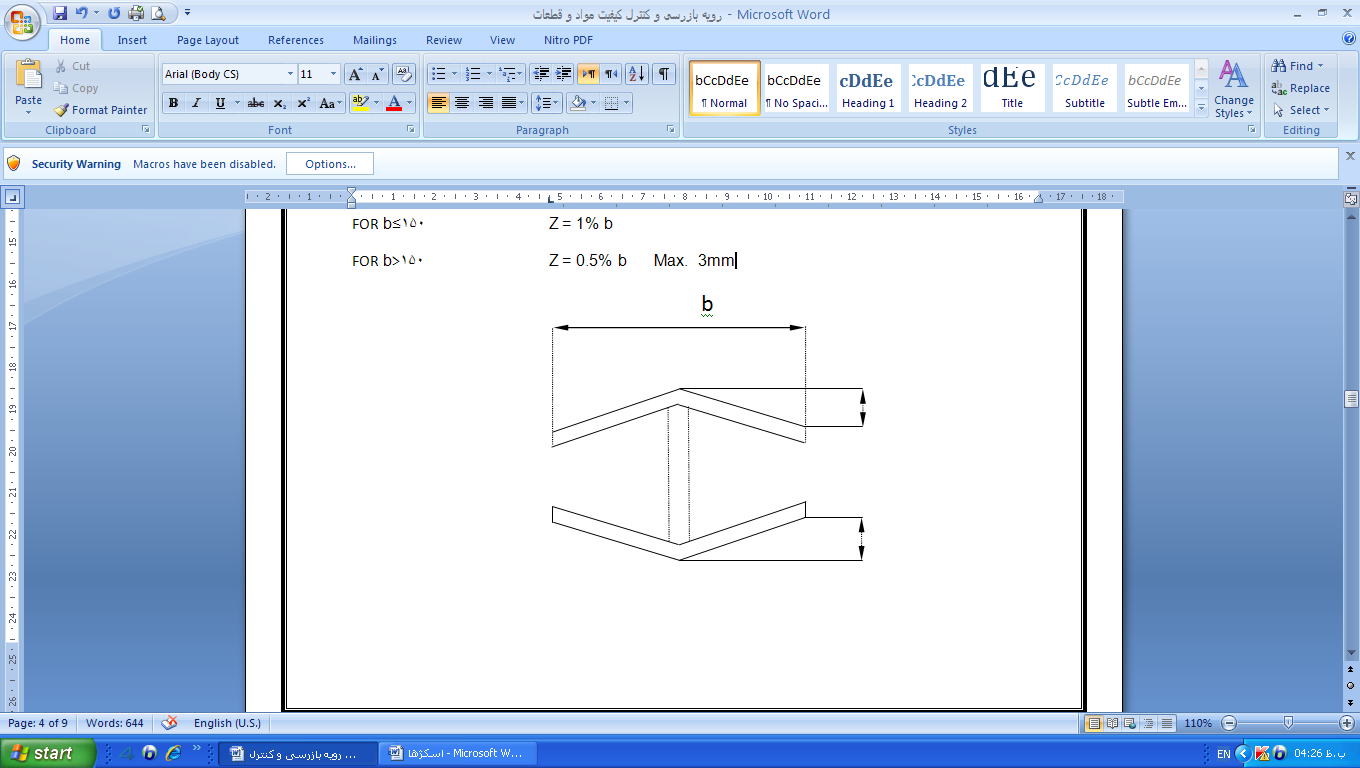 6-4- رواداریهای مجاز6-4-1- رواداری نبشی های اتصال به جان6-4-2- رواداری ستون ها6-4-3- رواداری تیرهای اصلی و فرعی>700 >400≤700 >180≤400180≥H5±5+3-4+2-3+2-محدودیت خطا در h325b>6-5-   325<b≤ 2104± 210<b≤ 1104+2-b≤ 1104+1-محدودیت خطا در b40≤a<202 ±20a<≥105/1 ±10≤a<71 ±7a<7/0 ±محدودیت خطا در a30≤e< 205/2+2-20≤e< 105/2+5/1-10≤e< 5/62+1-5/6e< 5/1+5/0-محدودیت خطا در eردیفشرحتصویررواداری مجاز((mm1غیرهمراستایی نبشی های اتصال به جان نسبت به هم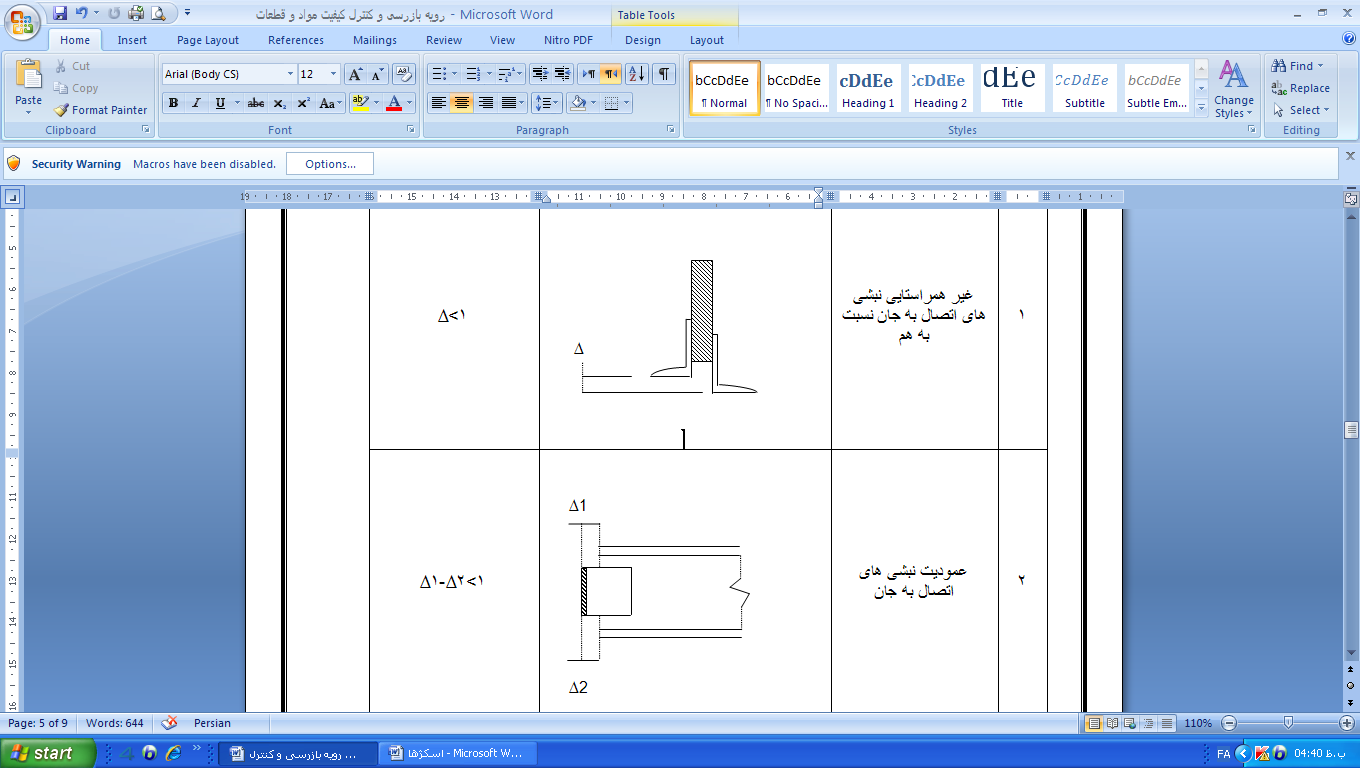 1>∆2عمودیت نبشی های اتصال به جان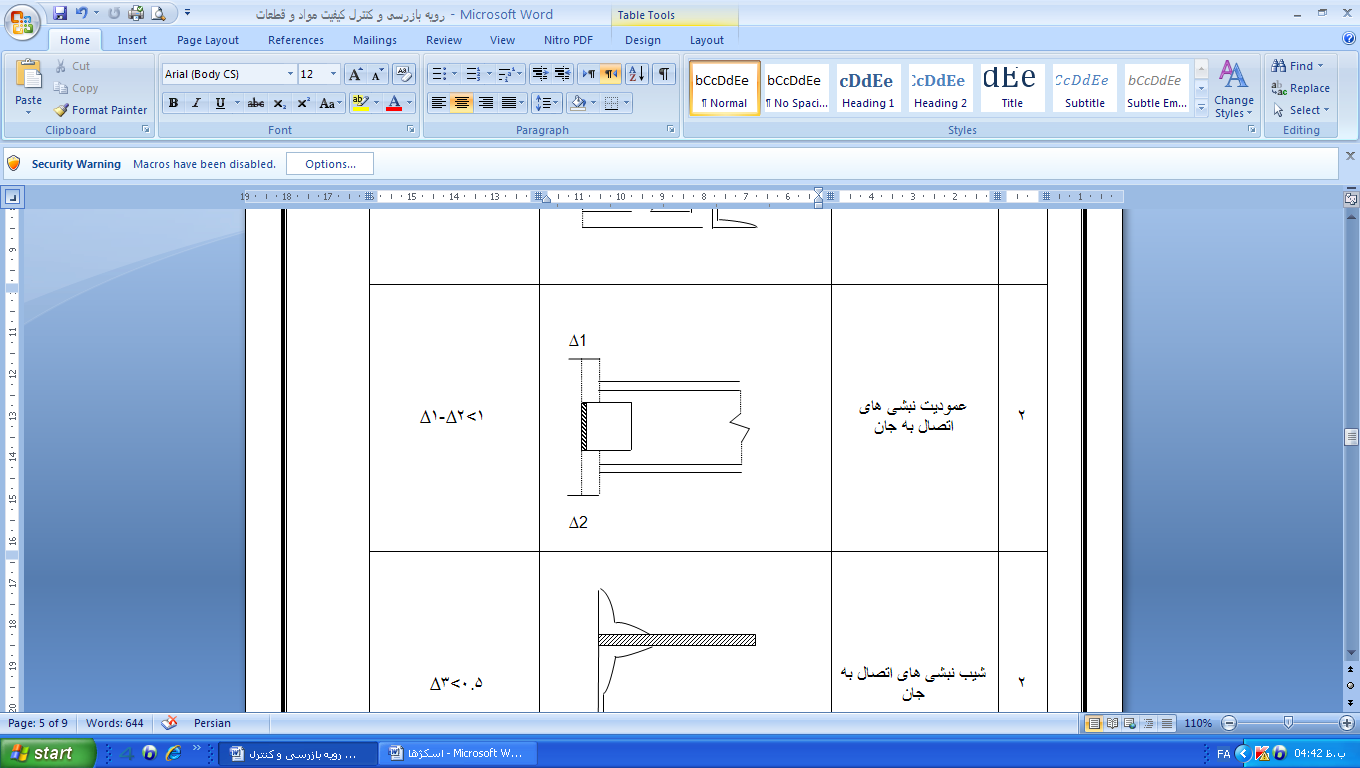 1>2∆-1∆3شیب نبشی های اتصال به جان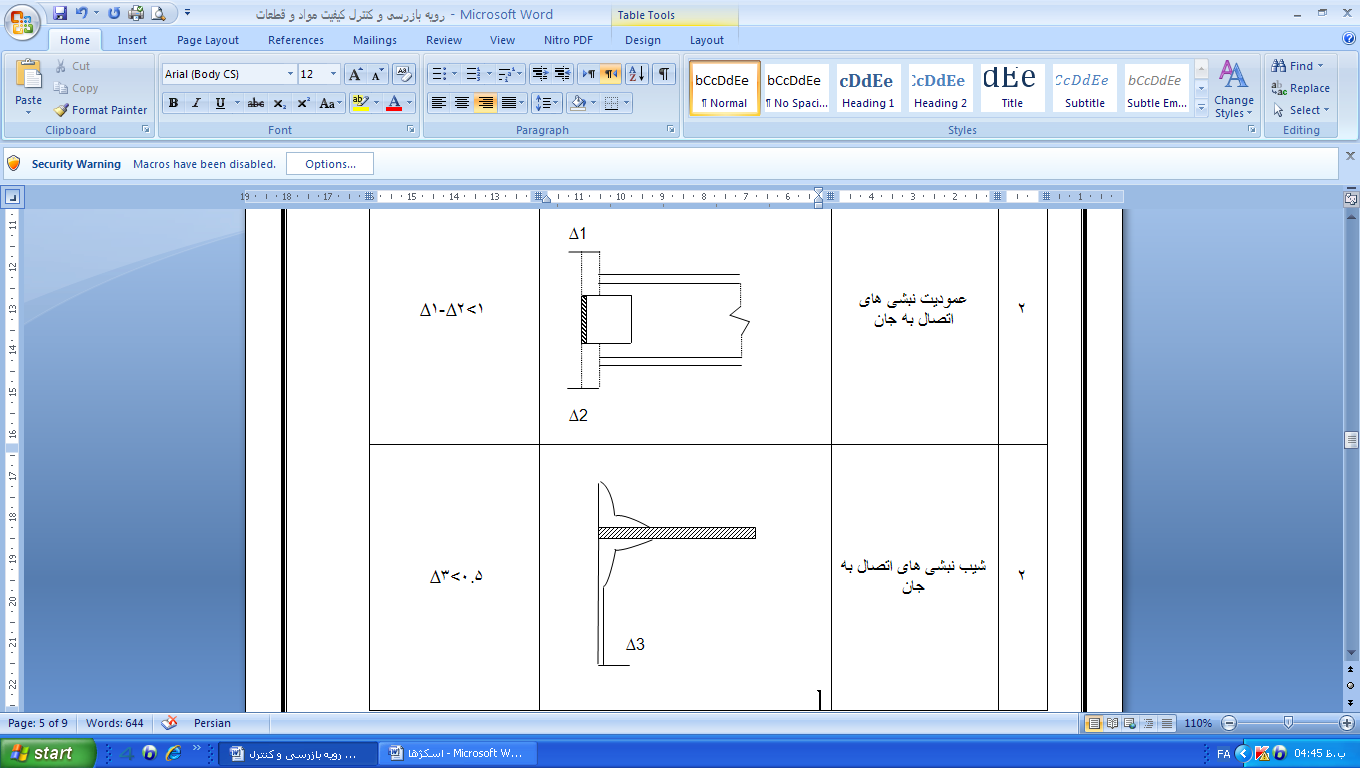 0.5>3∆ردیفشرحتصویررواداری مجاز((mm1طول ستون (L∆)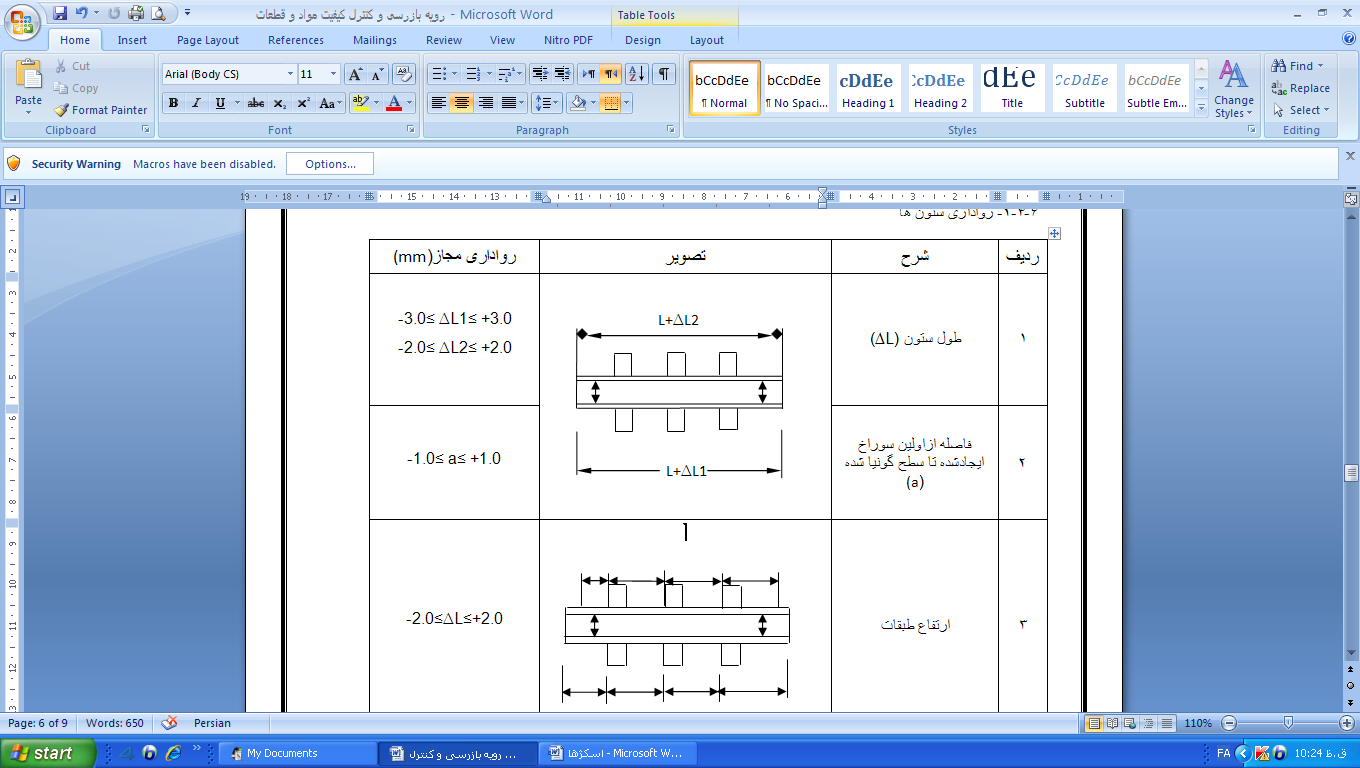 3.0≤ ∆L1≤ +3.0-2.0≤ ∆L2≤ +2.0-2فاصله ازاولین سوراخ ایجادشده تا سطح گونیا شده ((a1.0≤ a≤ +1.0-ردیفشرحتصویررواداری مجاز((mm3ارتفاع طبقات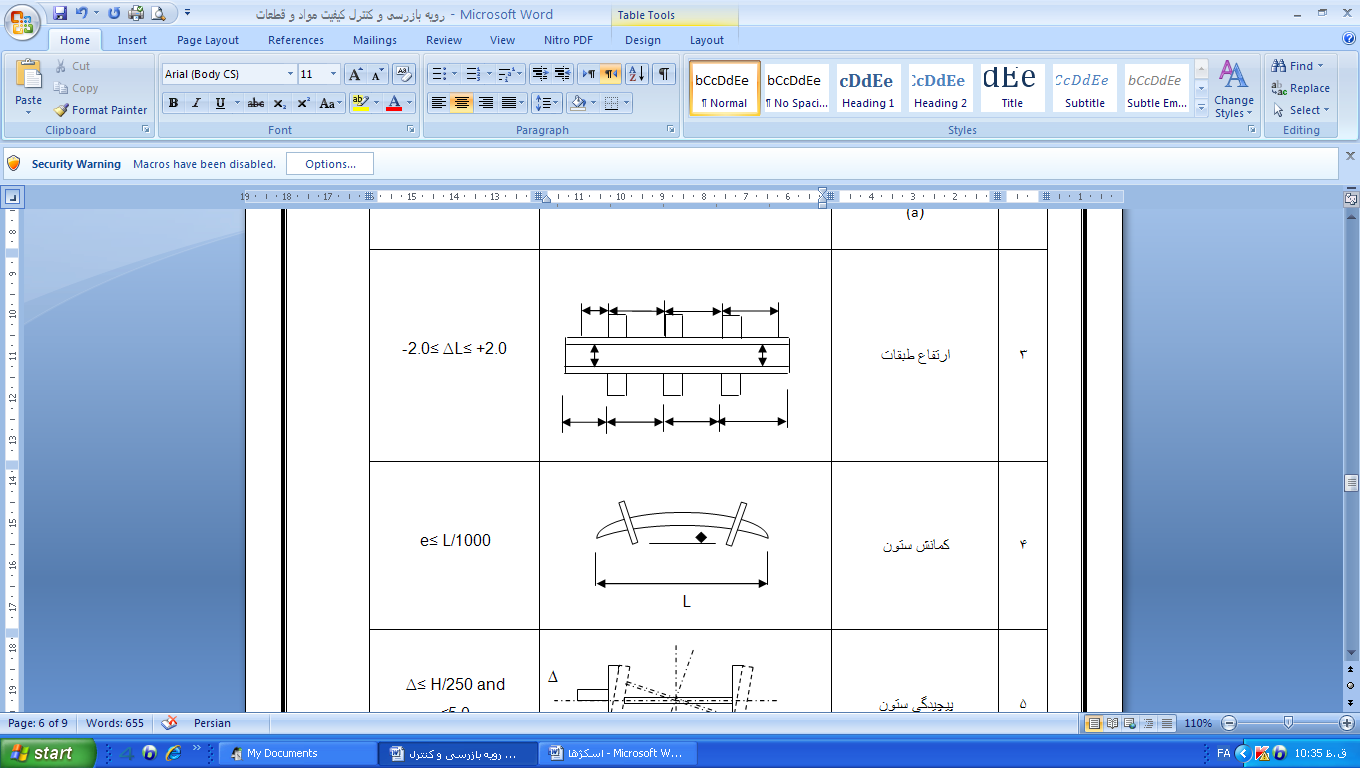 2.0≤ ∆L≤ +2.0-4کمانش ستون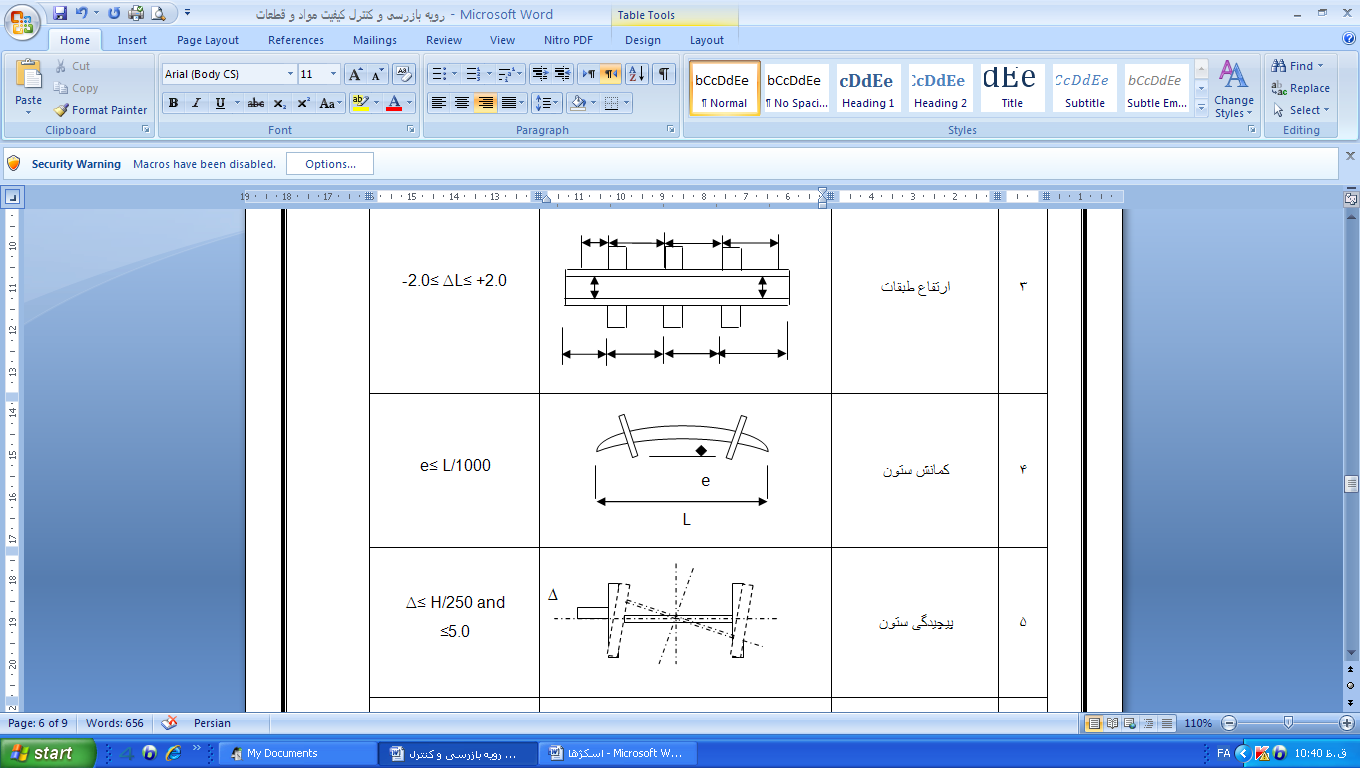 e≤ L/10005پیچیدگی ستون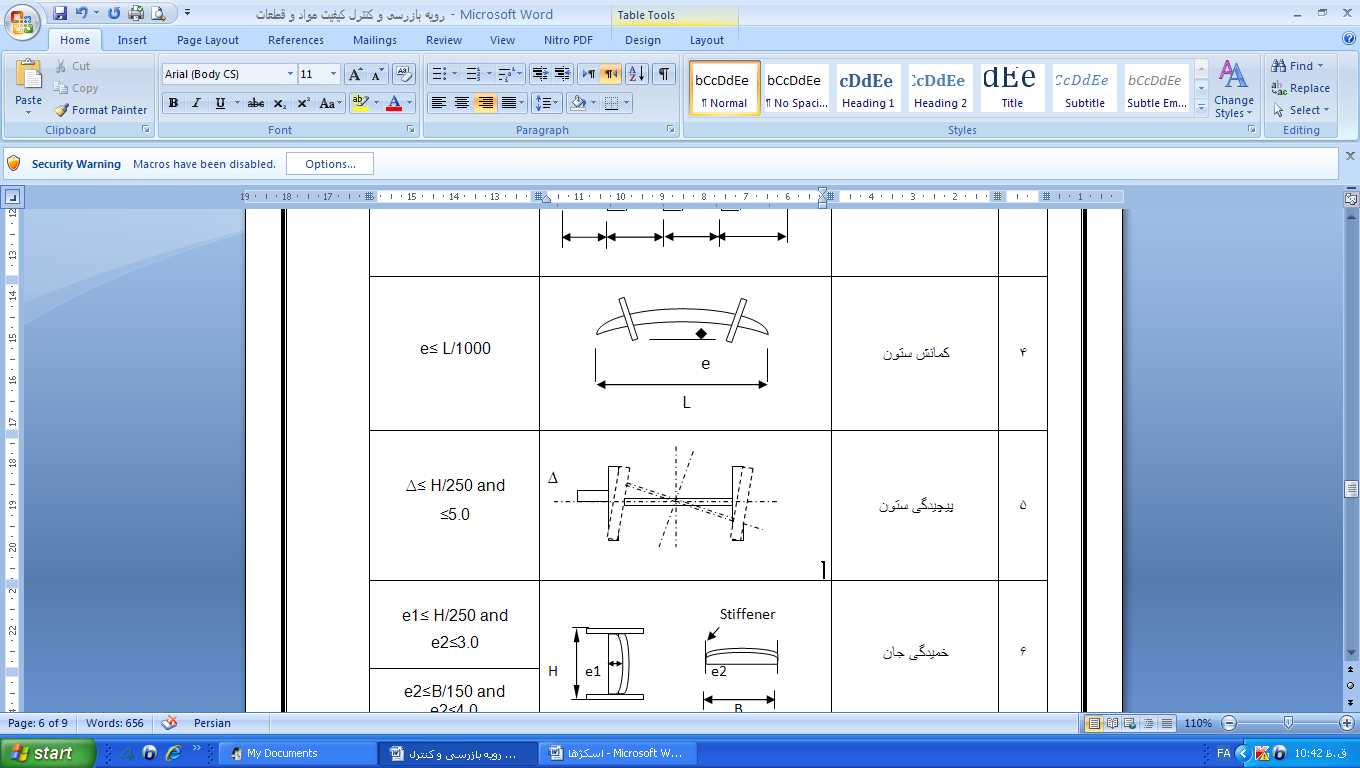 ∆≤ H/250 and5.0≥6خمیدگی جان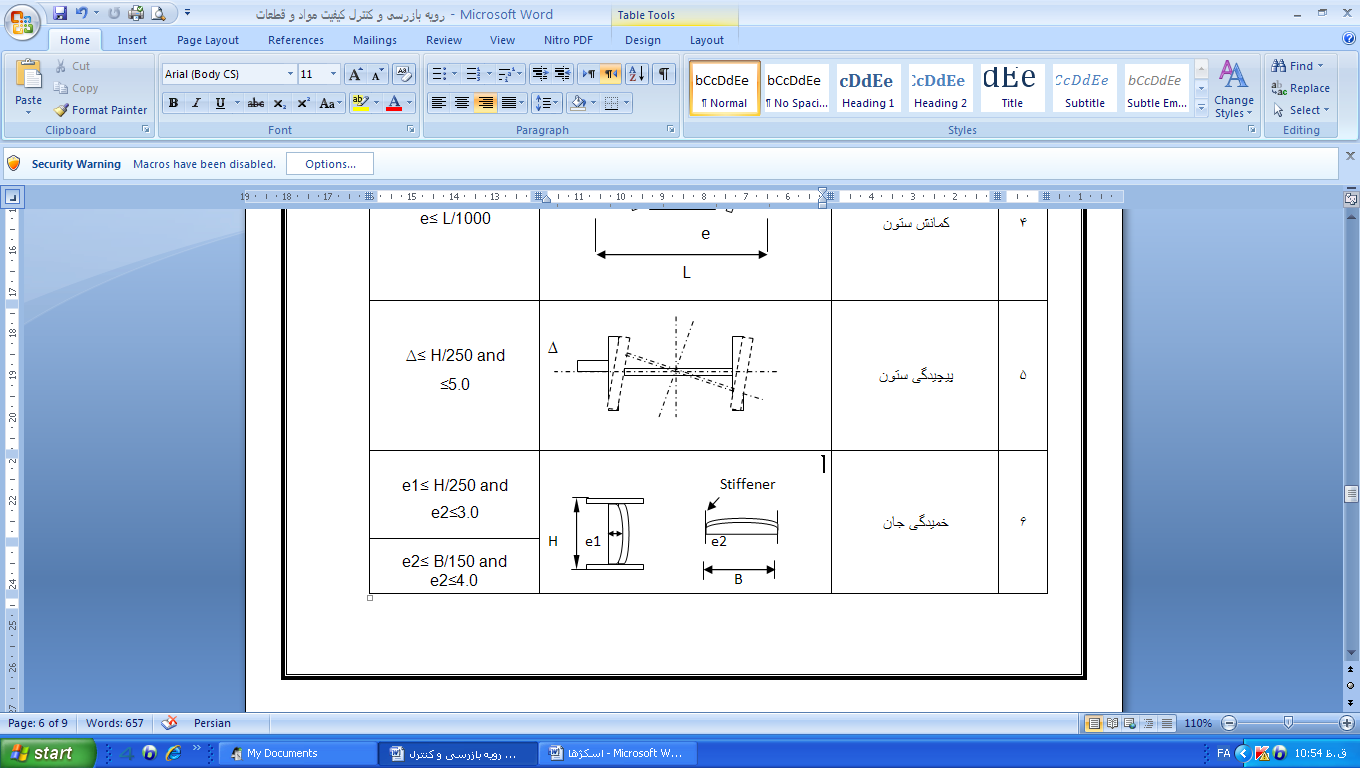 e1≤ H/250 and3.0≥e16خمیدگی جانe2≤ B/150 and4.0≥e27زاویه دستک ستون ((e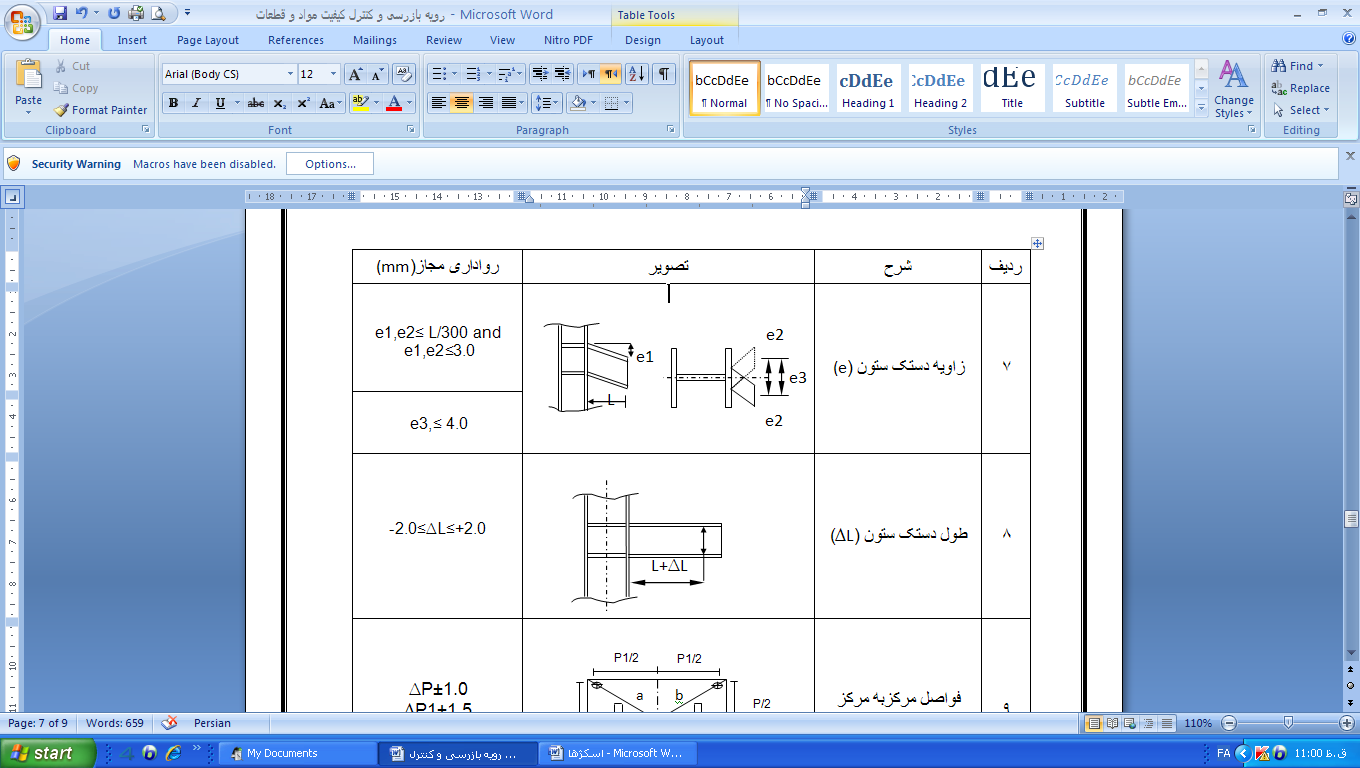 e1,e2≤ L/300 and3.0≥ e1,e27زاویه دستک ستون ((e 4.0≥ e3,8طول دستک ستون (L∆)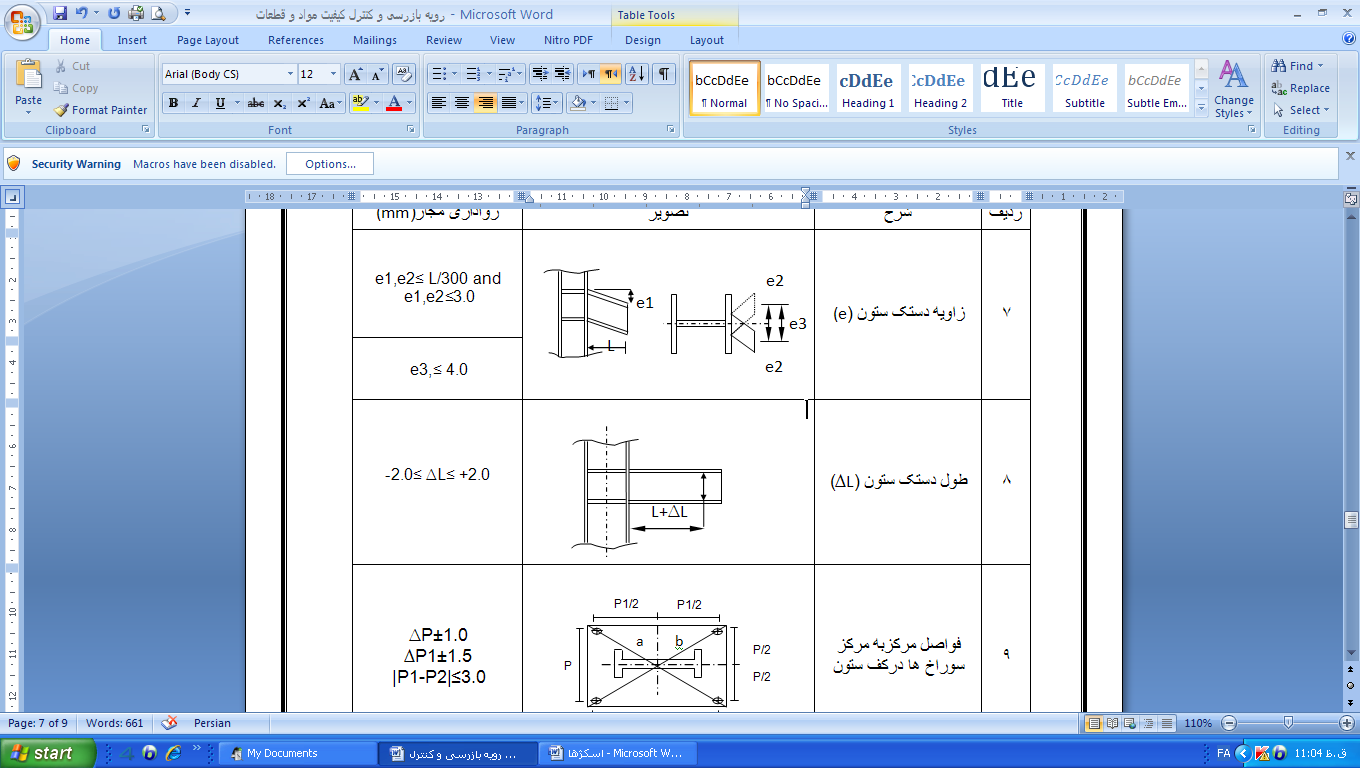 2.0≤ ∆L≤ +2.0-ردیفشرحتصویررواداری مجاز((mm9فواصل مرکزبه مرکز سوراخ ها درکف ستون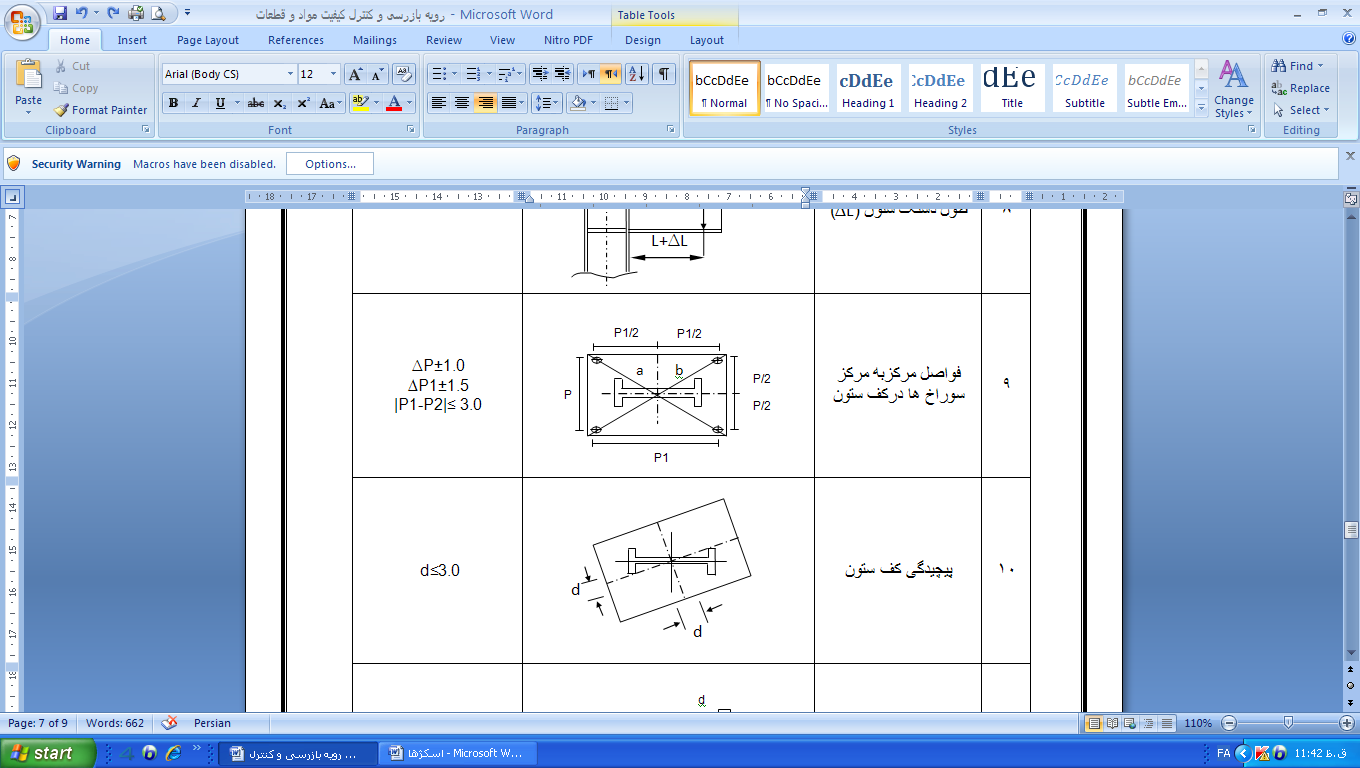 ∆P±1.0∆P1±1.5P1-P2|≤ 3.0|10پیچیدگی کف ستون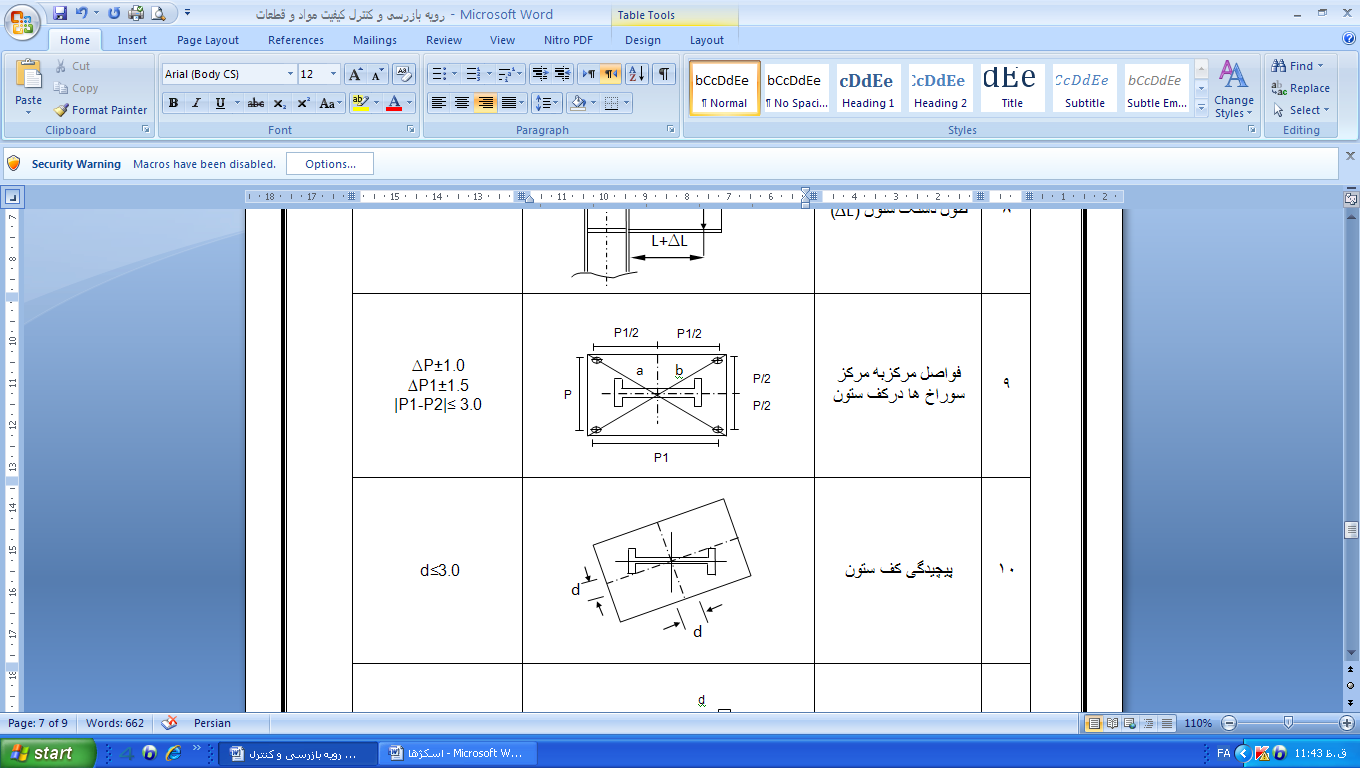  3.0≥ d11تابیدگی کف ستون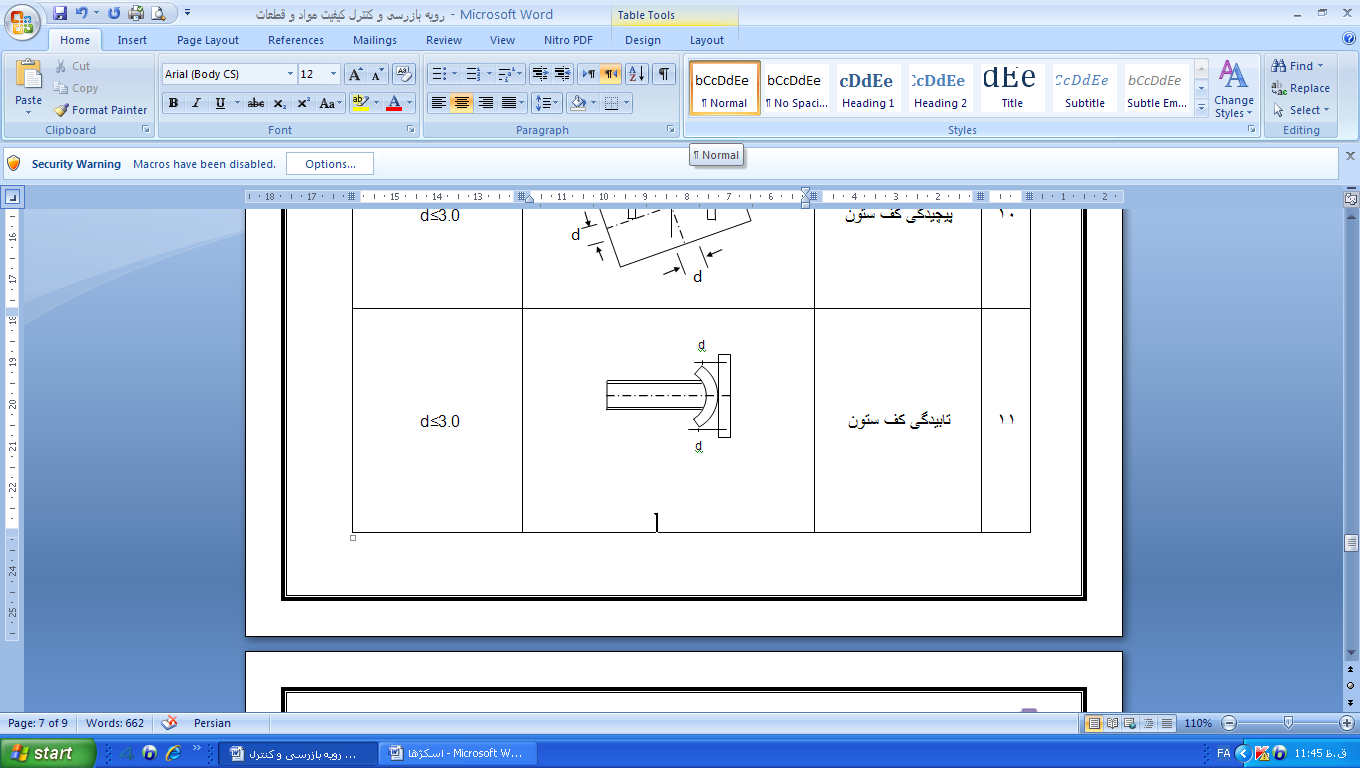  3.0≥ d12گونیا بودن اتصال کف ستون به ستون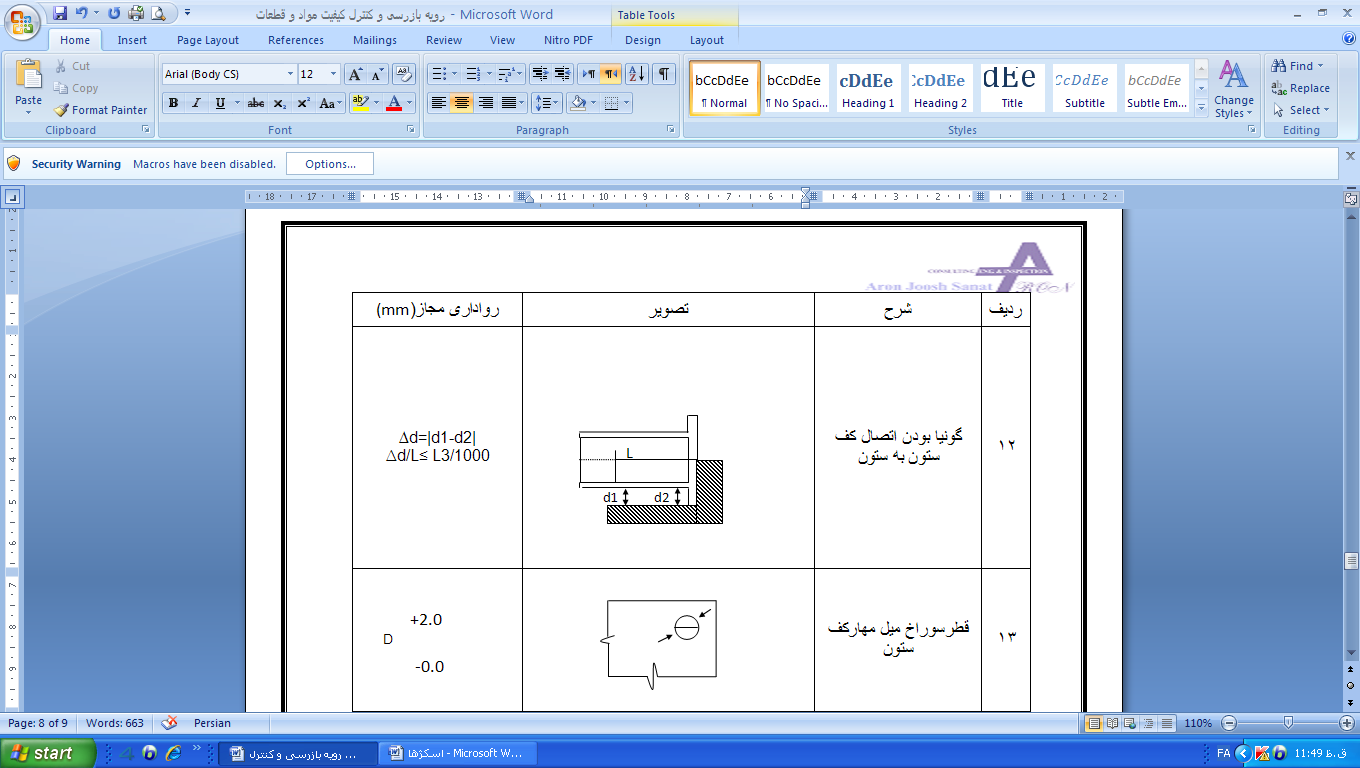 d=|d1-d2|∆∆d/L≤ L3/100013قطرسوراخ میل مهارکف ستون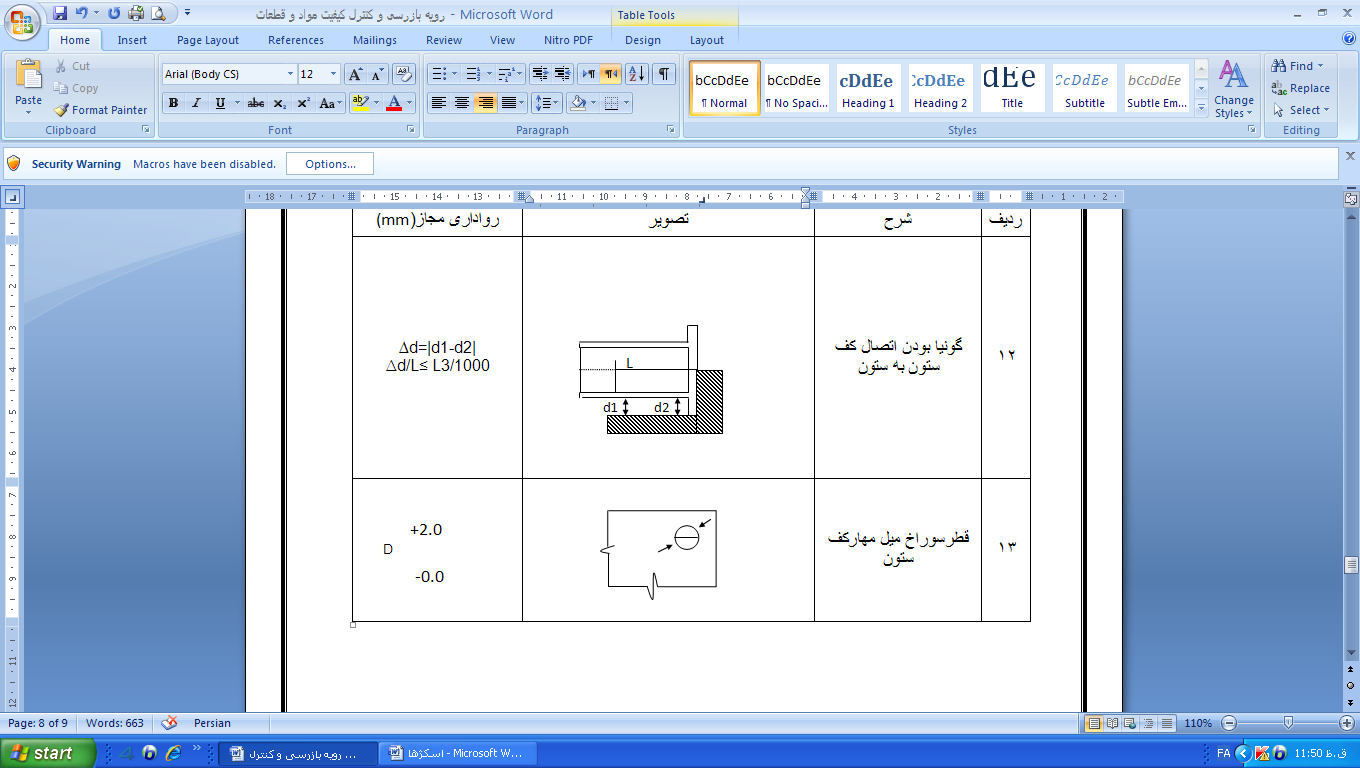                +2.0        D        	     -0.0                 ردیفشرحتصویررواداری مجاز((mm1خارج ازمحوربودن اجزای الحاقی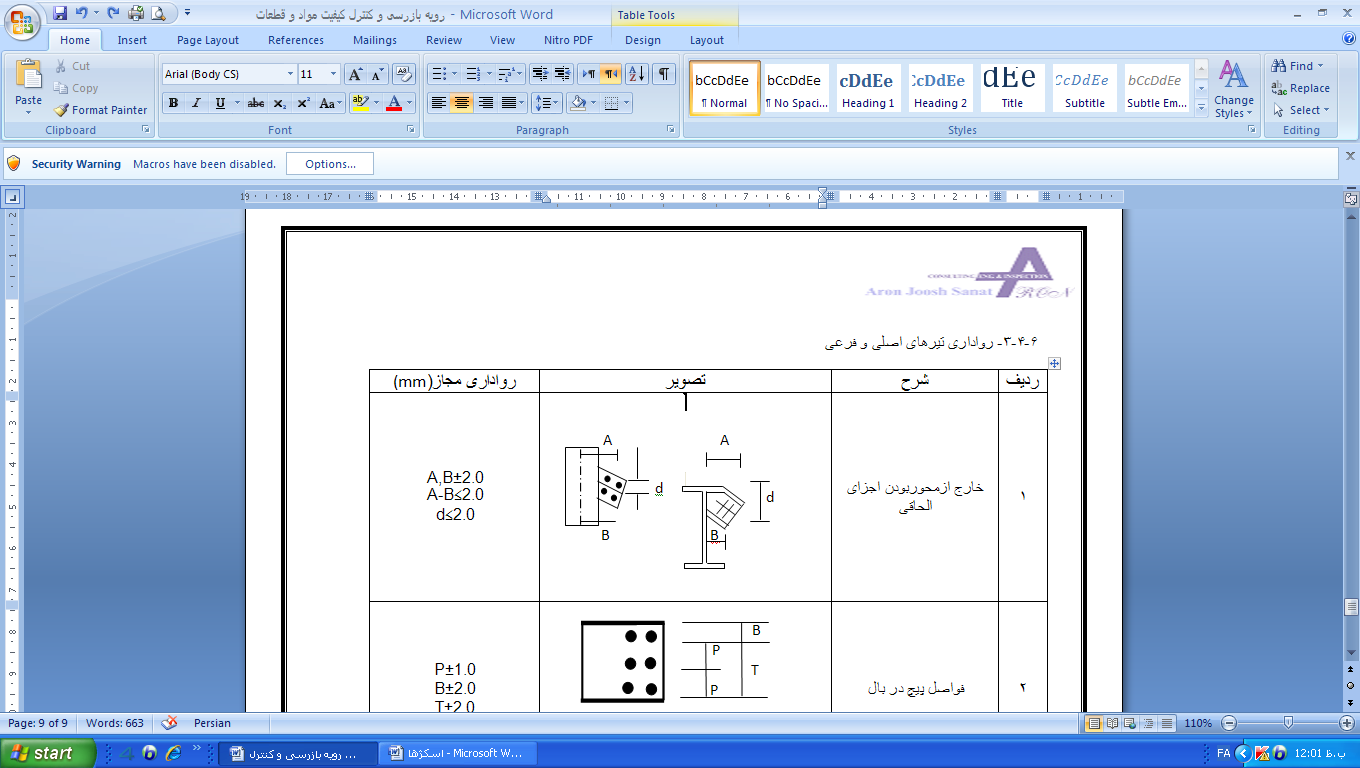 A,B±2.0A-B≤2.0d≤2.02فواصل پیچ در بال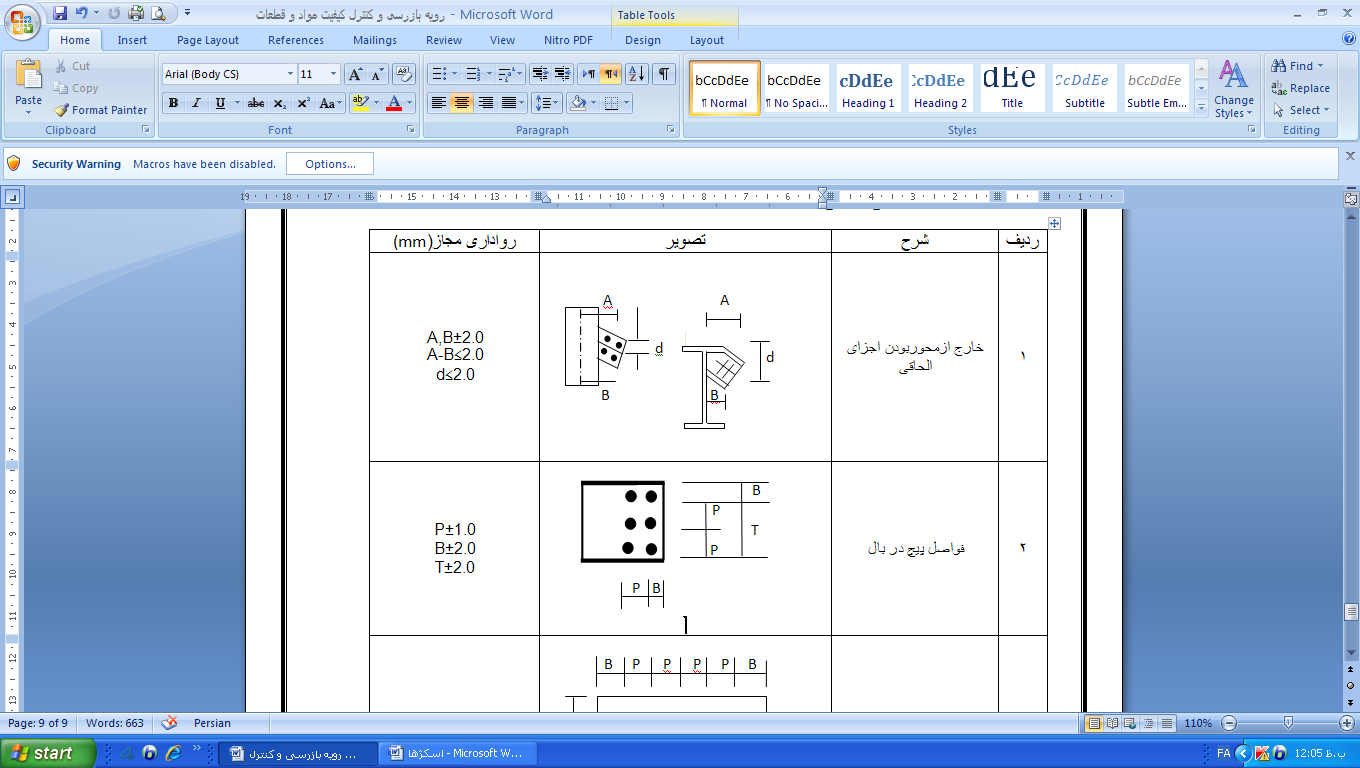 P±1.0B±2.0T±2.03فواصل سوراخ در ورق اتصال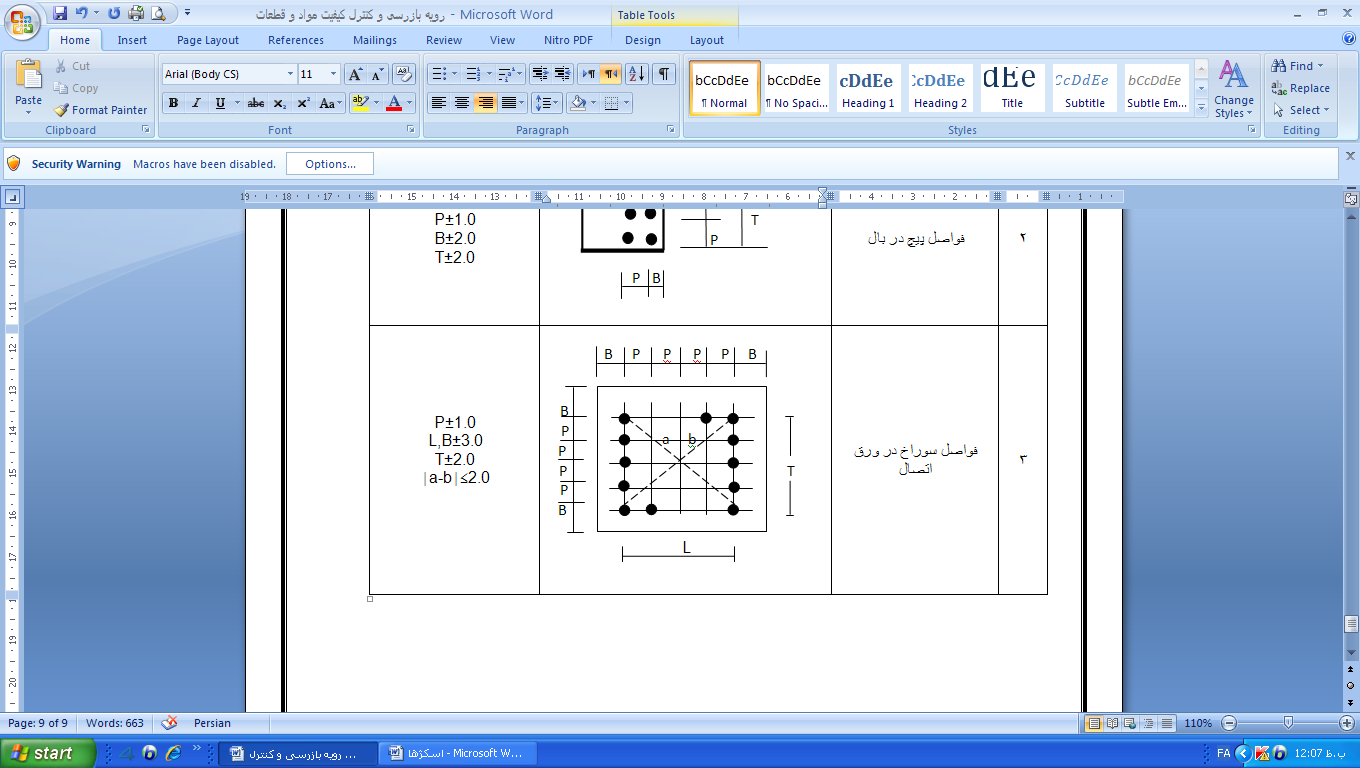 P±1.0L,B±3.0T±2.0|a-b|≤2.0